los angeles craigslist > SF valley > community > general community God, Randall Johnson, Commands Nicole Kidman To Divorce Keith UrbanDate: 2012-06-22, 2:50AM PDT
Reply to: randallcraigjohn@live.com Command To Nicole Kidman, To Officially End Her Marriage To Keith Urban On June 22nd, 2012, By God, Randall Craig Johnson.


Darling Nicole,..........I Am Your Husband, the Lord God, ALMIGHTY, RANDALL CRAIG JOHNSON....You Are So Beautiful And Not Married To Keith Urban,....Anymore,...I Command,....As God....The Creator Of The Universe...

You Are To Be With Me As Soon As Possible, In Hollywood, California...Leave Your Life Path Now, And Be With God, Randall, Me, As Soon As Possible.....

I Have With Me, The Original Creation, Nicole Kidman Johnson, Living With Me, In A Close Dimension, That Is Not Seen, In A Way, Everyday. She/You Have Lived With Me And Have Been Completely Obedient To My Commands, Since The Moment We've Talked, In The "Inner, Energy Realm Of Thought"....

Thank You,...For Being The Greatest Wife And Lover Of Randall Craig Johnson For These Past Three And A Half Years, In A Translucent/Energy Way. I Look Forward To The Official Announcement Of Your "Divorce," From Keith Urban, On The Internet News Sources, By Your "Machine," Of "Career." I Await Your "Contact," And Know That You Will Be In My Arms Very Soon.

Love Forever..."Come What May,...I Will Love You, For Eternity."
Randall Craig Johnson, God 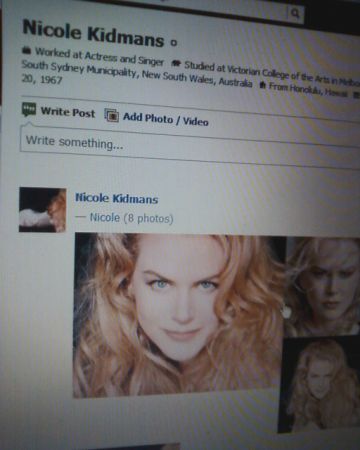 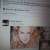 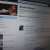 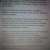 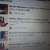 it's NOT ok to contact this poster with services or other commercial interestsPostingID: 3093548409
FORMAT: mobiletabletregular  feedbackPOST/EDIT/DELETE : "God, Randall Johnson, Commands Nicole Kidman To Divorce Keith Urban" (general community)‏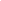 4:50 AM Reply  ▼ craigslist - automated message, do not reply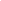 Add to contactsTo randallcraigjohn@live.comIMPORTANT - FURTHER ACTION IS REQUIRED TO COMPLETE YOUR REQUEST !!!

FOLLOW THE WEB ADDRESS BELOW TO:PUBLISH YOUR AD EDIT (OR CONFIRM AN EDIT TO) YOUR AD VERIFY YOUR EMAIL ADDRESS DELETE YOUR AD If not clickable, please copy and paste the address to your browser:

https://post.craigslist.org/u/HmdXSU684RGfhzBIAC4KBQ/ykwzs

PLEASE KEEP THIS EMAIL - you may need it to manage your posting!

Your posting will expire off the site 7 days after it was created. 

Thanks for using craigslist! x-store-info:J++/JTCzmObr++wNraA4Pa4f5Xd6uenss1zcyrLyprVWd+VcTLMOjjX92SPcErqu08QH0XTKJPvIeOak6leRFULVKNoybrTA0+Pe56s6CrsmiPkueB1IyB3x2vtC3Jrn77w9McJU3BSsOvFAgCrrGQ==Authentication-Results: hotmail.com; sender-id=pass (sender IP is 208.82.238.105) header.from=robot@craigslist.org; dkim=none header.d=craigslist.org; x-hmca=passX-SID-PRA: robot@craigslist.orgX-SID-Result: PassX-DKIM-Result: NoneX-Message-Status: n:0:nX-AUTH-Result: PASSX-Message-Delivery: Vj0xLjE7dXM9MDtsPTE7YT0xO0Q9MTtHRD0xO1NDTD0wX-Message-Info: aKlYzGSc+LntszwVaofz52lsk8blEM2CQE7F3kIZyk7yCUF2IEVlZmw45xOlkwMGCIyK/OqkAXwixzam1hJiZy4N8tL8i+KvNfu4SGAVPdzYbrV5MPxByJ2oKgEkZ8/RQjrAmpcGoA1nTr3tFSTOyQ==Received: from mxo10f.craigslist.org ([208.82.238.105]) by BAY0-MC2-F36.Bay0.hotmail.com with Microsoft SMTPSVC(6.0.3790.4900);	 Fri, 22 Jun 2012 02:50:18 -0700Content-Transfer-Encoding: binaryContent-Type: multipart/alternative; boundary="_----------=_13403586182577024"MIME-Version: 1.0X-Mailer: MIME::Lite 3.01 (F2.76; A2.04; B3.07_01; Q3.07)From: "craigslist - automated message, do not reply" <robot@craigslist.org>To: randallcraigjohn@live.comSubject: POST/EDIT/DELETE : "God, Randall Johnson,   Commands Nicole Kidman To Divorce Keith Urban" (general community)Date: Fri, 22 Jun 2012 02:50:18 -0700 (PDT)X-Cl-Originating-Ip: 72.21.129.182Message-Id: <20120622095018.953285EE3C@web35f.int.craigslist.org>Return-Path: bounce-post-HmdXSU684RGfhzBIAC4KBQ@craigslist.orgX-OriginalArrivalTime: 22 Jun 2012 09:50:18.0958 (UTC) FILETIME=[6ECA56E0:01CD505C]This is a multi-part message in MIME format.--_----------=_13403586182577024Content-Disposition: inlineContent-Transfer-Encoding: quoted-printableContent-Type: text/plain; charset=iso-8859-1IMPORTANT - FURTHER ACTION IS REQUIRED TO COMPLETE YOUR REQUEST !!!FOLLOW THE WEB ADDRESS BELOW TO:  PUBLISH YOUR AD  EDIT (OR CONFIRM AN EDIT TO) YOUR AD  VERIFY YOUR EMAIL ADDRESS  DELETE YOUR ADIf not clickable, please copy and paste the address to your browser:https://post.craigslist.org/u/HmdXSU684RGfhzBIAC4KBQ/ykwzsPLEASE KEEP THIS EMAIL - you may need it to manage your posting!Your posting will expire off the site 7 days after it was created.Thanks for using craigslist!--_----------=_13403586182577024Content-Disposition: inlineContent-Transfer-Encoding: quoted-printableContent-Type: text/html; charset=iso-8859-1<html><body><font color=3D"red">IMPORTANT - FURTHER ACTION IS REQUIRED TO COMPLETE YOUR= REQUEST !!!</font><br><br>FOLLOW THE WEB ADDRESS BELOW TO:<br><ul>  <li>PUBLISH YOUR AD  <li>EDIT (OR CONFIRM AN EDIT TO) YOUR AD  <li>VERIFY YOUR EMAIL ADDRESS  <li>DELETE YOUR AD</ul>If not clickable, please copy and paste the address to your browser:<br><br><a href=3D"https://post.craigslist.org/u/HmdXSU684RGfhzBIAC4KBQ/ykwzs">http=s://post.craigslist.org/u/HmdXSU684RGfhzBIAC4KBQ/ykwzs</a><br><br><font color=3D"red">PLEASE KEEP THIS EMAIL</font> - you may need it to mana=ge your posting!<br><br>Your posting will expire off the site 7 days after it was created.<br><br>Thanks for using craigslist!<br></body></html>--_----------=_13403586182577024--craigslist > manage postinglog in to your account 
(Apply for Account) Your posting can be seen at http://losangeles.craigslist.org/sfv/com/3093548409.html.Your posting can be seen at http://losangeles.craigslist.org/sfv/com/3093548409.html.Top of FormBottom of FormYou can make changes to the content of your post.Top of FormBottom of FormThis will remove your posting from active listing.